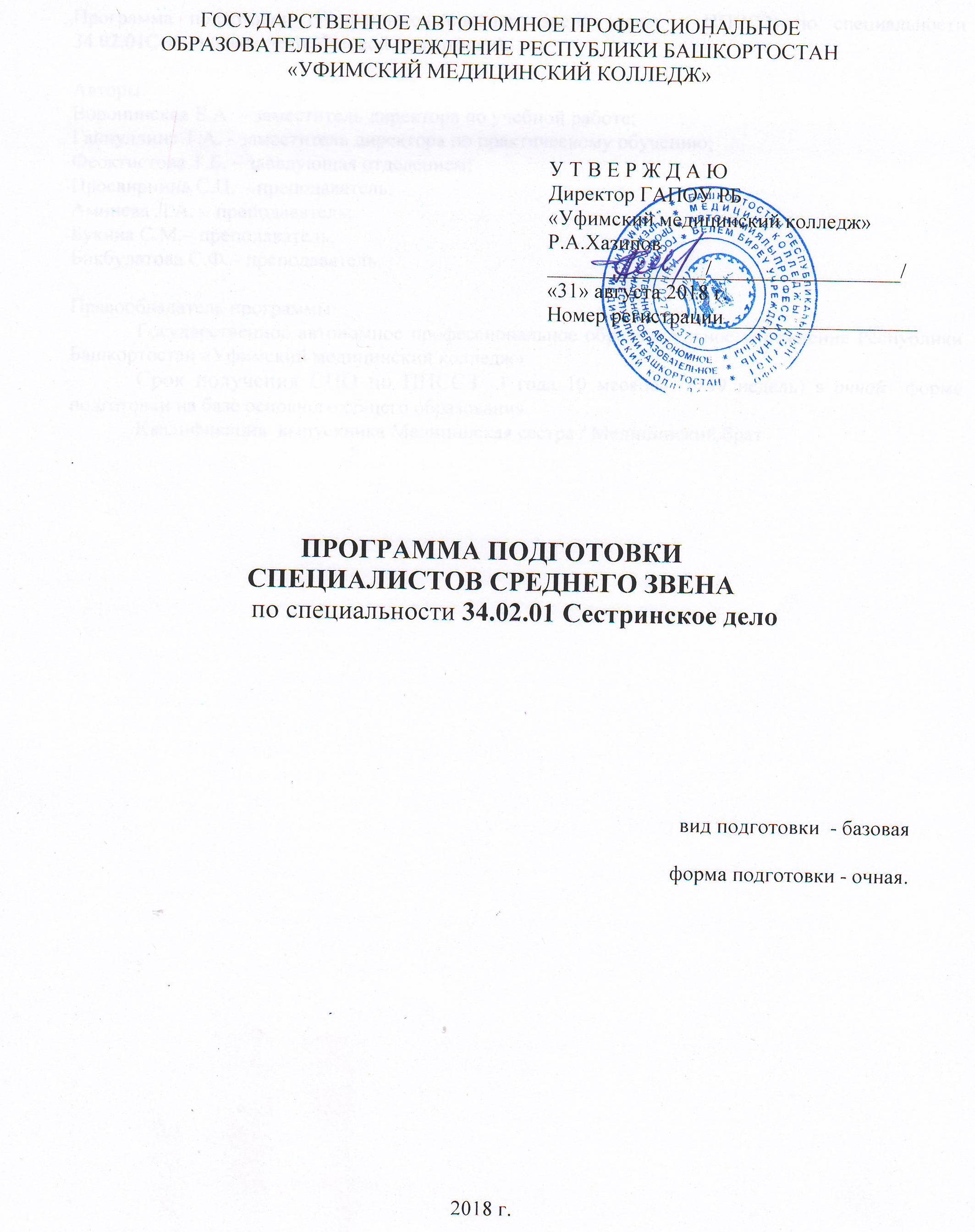 Аннотация к программе подготовки специалистов среднего звена по специальности34.02.01Сестринское дело (базовой подготовки).Шифр Год  Аннотация курса дисциплины по УП обучения Русский язык   Русский язык   Русский язык   ОУД.01 1 год В результате освоения дисциплины обучающийся должен уметь: 1, 2 осуществлять речевой самоконтроль; Оценивать устные и письменные семестр высказывания с точки зрения языкового оформления, эффективности достижения поставленных коммуникативных задач; -анализировать языковые единицы с точки зрения правильности, точности и уместности их употребления; -проводить лингвистический анализ текстов различных функциональных стилей и разновидностей языка знать: - связь языка и истории, культуры русского и других народов; - смысл понятий: речевая ситуация и ее компоненты, литературный язык, языковая норма, культура речи; - основные единицы и уровни языка их признаки и взаимосвязь; - орфоэпические, лексические, грамматические, 	орфографические 	и 	пунктуационные 	нормы современного 	русского 	литературного 	языка; 	нормы 	речевого поведения и социально- культурной, учебно-научной, официально- деловой сферах общения ОУД.01 1 год В результате освоения дисциплины обучающийся должен уметь: 1, 2 осуществлять речевой самоконтроль; Оценивать устные и письменные семестр высказывания с точки зрения языкового оформления, эффективности достижения поставленных коммуникативных задач; -анализировать языковые единицы с точки зрения правильности, точности и уместности их употребления; -проводить лингвистический анализ текстов различных функциональных стилей и разновидностей языка знать: - связь языка и истории, культуры русского и других народов; - смысл понятий: речевая ситуация и ее компоненты, литературный язык, языковая норма, культура речи; - основные единицы и уровни языка их признаки и взаимосвязь; - орфоэпические, лексические, грамматические, 	орфографические 	и 	пунктуационные 	нормы современного 	русского 	литературного 	языка; 	нормы 	речевого поведения и социально- культурной, учебно-научной, официально- деловой сферах общения ОУД.01 1 год В результате освоения дисциплины обучающийся должен уметь: 1, 2 осуществлять речевой самоконтроль; Оценивать устные и письменные семестр высказывания с точки зрения языкового оформления, эффективности достижения поставленных коммуникативных задач; -анализировать языковые единицы с точки зрения правильности, точности и уместности их употребления; -проводить лингвистический анализ текстов различных функциональных стилей и разновидностей языка знать: - связь языка и истории, культуры русского и других народов; - смысл понятий: речевая ситуация и ее компоненты, литературный язык, языковая норма, культура речи; - основные единицы и уровни языка их признаки и взаимосвязь; - орфоэпические, лексические, грамматические, 	орфографические 	и 	пунктуационные 	нормы современного 	русского 	литературного 	языка; 	нормы 	речевого поведения и социально- культурной, учебно-научной, официально- деловой сферах общения Литература Литература Литература ОУД.02 1 год 1, 2 семестр В результате освоения дисциплины обучающийся должен уметь: воспроизводить содержание текста. анализировать и интерпретировать художественное произведение, используя сведения об истории и теории литературы (тематика, проблематика, нравственный пафос, система образов, особенности композиции, изобразительно- выразительные средства языка, художественная деталь); -анализировать эпизод (сцену) изученного произведения, объяснять его связь с проблематикой произведения; -соотносить художественную литературу с общественной жизнью и культурой; -раскрывать конкретно-историческое и общечеловеческое содержание изученных литературных произведений; -выявлять «сквозные» темы и ключевые проблемы русской литературы; -соотносить произведение с литературным произведением эпохи; определять род и жанр произведения; сопоставлять литературные проведения; -выявлять авторскую позицию; -выразительно читать изученные произведения (или их фрагменты), соблюдая нормы литературного произношения; аргументировано формулировать свое отношение к прочитанному произведению; -писать рецензии на прочитанные произведения и сочинения, разных жанров на литературные темы. знать: - образную природу словесного искусства; - содержание изученных литературных произведений; - основные факты жизни и творчества писателей – классиков XIX- XX вв; - основные закономерности историко- литературного процесса и черты литературных направлений; - основные теоретико-литературные понятия Иностранный язык Иностранный язык Иностранный язык ОУД.03 1 год 1, 2 семестр В результате освоения дисциплины обучающийся должен уметь: -вести диалог, используя оценочные суждения в ситуациях официально и неофициального общения (в рамках изученной тематики); -беседовать о себе, своих планах, участвовать в обсуждении проблем в связи с прочитанным (прослушанным) иноязычным текстом, соблюдая правила речевого этикета; -рассказывать о своем окружении, рассуждать в рамках изученной тематики и проблематики; представить социокультурный портрет своей страны и страны изучаемого языка; -читать аутентичные тексты различных стилей: публицистические, художественные, научно–популярные, прагматические, - используя основные виды чтения (ознакомительное, изучающее, просмотровое) в зависимости от коммуникативной задачи; -писать личное письмо, заполнять анкету, письменно излагать сведения о себе в форме принятой в стране (странах) изучаемого языка, делать выписки из иноязычного текста; -использовать приобретенные знания и умения в практической деятельности и повседневной жизни для общения с представителями других стран, ориентации в современном мире, получение сведений из иноязычных источников информации (в том числе через Интернет), необходимых в образовательных и самообразовательных целях. знать: -значение новых лексических единиц, связанных с тематикой данного этапа обучения, в том числе оценочной лексики, реплик – клише речевого этикета, отражающих особенность культуры страны; -значение изученных грамматических явлений в расширенном объеме; -страноведческую информацию из аутентичных источников, обогащающую социальный опыт студента: сведения о стране изучаемого языка История История История ОУД.04 1 год 1, 2 семестр В результате освоения дисциплины обучающийся должен уметь: - проводить поиск исторической информации в источниках разного типа; - критически анализировать источник исторической информации (характеризовать авторство источника, время, обстоятельства и цели его создания); - анализировать историческую информацию, представленную в разных знаковых системах (текст, карта, таблица, схема, аудиовизуальный ряд); - различать в исторической информации факты и мнения, исторические описания и исторические объяснения; устанавливать причинно-следственные связи между явлениями, пространственные и временные рамки изучаемых исторических процессов и явлений; -участвовать в дискуссиях по историческим проблемам, формулировать собственную позицию по обсуждаемым вопросам, используя для аргументации исторические сведения; - представлять результаты изучения исторического материала в формах конспекта, реферата, рецензии. В результате освоения дисциплины обучающийся должен знать: - основные факты, процессы и явления, характеризующие целостность отечественной истории; - периодизацию отечественной истории; - современные версии и трактовки важнейших проблем отечественной истории; -историческую обусловленность современных общественных процессов; -особенности исторического пути России, еѐ роль в мировом сообществе. В этом направлении приоритетами являются: -определение сущностных характеристик изучаемого объекта; самостоятельный выбор критериев для сравнения, сопоставления, оценки и классификации объектов; -использование элементов причинно- следственного и структурно- функционального анализа; -исследование реальных связей и зависимостей; -умение развернуто обосновывать суждения, давать определения, приводить доказательства (в том числе от противного); -объяснение изученных положений на самостоятельно подобранных конкретных примерах; поиск нужной информации по заданной теме в источниках различного типа и извлечение необходимой информации из источников, созданных в различных знаковых системах (текст, таблица, график, диаграмма, аудиовизуальный ряд и др.); -отделение основной информации от второстепенной, критическое оценивание достоверности полученной информации; -передача содержания информации адекватно поставленной цели (сжато, полно, выборочно); -перевод информации из одной знаковой системы в другую (из текста в таблицу, из аудиовизуального ряда в текст и др.), выбор знаковых систем адекватно познавательной и коммуникативной ситуации; выбор вида чтения в соответствии с поставленной целью (ознакомительное, просмотровое, поисковое и др.); -уверенная работа с текстами различных стилей, понимание их специфики; адекватное восприятие языка средств массовой информации; -владение навыками редактирования текста; -самостоятельное создание алгоритмов познавательной деятельности для решения задач творческого и поискового характера; -участие в проектной деятельности, в организации и проведении учебно- исследовательской работы: выдвижение гипотез, осуществление их проверки, владение приемами исследовательской деятельности, элементарными умениями прогноза (умение отвечать на вопрос: «Что произойдет, если…»);  – формулирование полученных результатов; -создание собственных произведений, идеальных моделей социальных объектов, процессов, явлений, в том числе с использованием мультимедийных технологий, реализация оригинального замысла, использование разнообразных (в том числе художественных) средств, умение импровизировать; пользование мультимедийными ресурсами и компьютерными технологиями для обработки, передачи, систематизации информации, создания баз данных, презентации результатов познавательной и практической деятельности; -владение основными видами публичных выступлений (высказывание, монолог, дискуссия, полемика), следование этическим нормам и правилам ведения диалога (диспута). 1 Курс призван помочь осуществлению выпускниками осознанного выбора путей продолжения образования или будущей профессиональной деятельности. Обществознание Обществознание Обществознание ОУД.05 1 год 1, 2 семестр Обществознание  дает наиболее общие представления о человеке и обществе, разностороннюю характеристику современного российского общества, конкретные знания о социальных нормах и знания прикладного характера, необходимые для выполнения основных социальных ролей.       Цель рабочей программы  - формирование у студентов  основ мировоззренческой, нравственной, социальной, политической, правовой  и экономической культуры. В результате освоения учебной дисциплины студент должен уметь:  - характеризовать основные  социальные объекты, выделяя их существенные признаки, закономерности развития; - анализировать актуальную информацию о социальных объектах, выявляя их общие черты и различия; устанавливать соответствия между существенными чертами и признаками изученных социальных явлений и обществоведческими терминами и понятиями; раскрывать на примерах изученные теоретические положения и понятия социально-экономических наук; осуществлять поиск социальной информации, представленной в различных знаковых системах (текст, схема, таблица, диаграмма, аудио – визуальный ряд); различать в ней факты и мнения, аргументы и выводы; подготавливать устное выступление, творческую работу по социальной проблематике. Использовать приобретенные знания и умения в практической деятельности   и повседневной жизни для: успешного выполнения типичных социальных ролей; сознательного взаимодействия с различными социальными институтами; критического восприятия информации получаемой в межличностном общении и массовой коммуникации; осуществления самостоятельного поиска, анализа и использования собранной социальной информации; - решения практических жизненных проблем, возникающих в социальной деятельности;  ориентировки в актуальных общественных событиях, определения личной гражданской позиции; предвидения возможных последствий определенных социальных действий; оценки происходящих событий и поведения людей с точки зрения морали и права; реализации и защиты  прав человека и гражданина, осознанного выполнения гражданский обязанностей;  В результате освоения учебной дисциплины студент должен знать: биосоциальную сущность человека, основные этапы и факторы социализации личности,  место и роль человека, в системе общественных отношений; тенденции развития общества в целом как сложной динамичной системы, а так же важнейших социальных институтов; необходимость регулирования общественных отношений, сущность социальных норм, механизмы правового регулирования; -особенности социально- гуманитарного познания.     Самостоятельная работа включает индивидуальные и групповые занятия, выполнение творческих работ, написание рефератов, решение кроссвордов, тестов, оформление карточек с заданиями. По окончании курса студенты сдают дифференцированный зачет Математика: алгебра, начала математического анализа, геометрия Математика: алгебра, начала математического анализа, геометрия Математика: алгебра, начала математического анализа, геометрия ОУД.06 1 год 1, 2 семестр В результате освоения учебной дисциплины обучающийся должен уметь: Алгебра - выполнять арифметические действия над числами, сочетая устные и письменные приемы; находить приближенные значения величин и погрешности вычислений (абсолютная и относительная); сравнивать числовые выражения; - находить значение корня, степени, логарифма, тригонометрических выражений на основе определения, используя при необходимости инструментальные средства; пользоваться приближенной оценкой при практических расчетах; - выполнять преобразования выражений, применяя формулы, связанные со свойствами степеней, логарифмов, тригонометрических функций; использовать приобретенные знания и умения в практической деятельности и повседневной жизни: - для практических расчетов по формулам, включая формулы, содержащие степени, радикалы, логарифмы и тригонометрические функции, используя при необходимости справочные материалы и простейшие вычислительные устройства. Функции и графики - вычислять значение функции по заданному значению аргумента при различных способах задания функции; - определять основные свойства числовых функций, иллюстрировать их на графиках; - строить графики изученных функций, иллюстрировать по графику свойства элементарных функций; - использовать понятие функции для описания и анализа зависимостей величин; использовать приобретенные знания и умения в практической деятельности и повседневной жизни: - для описания с помощью функций различных зависимостей, представляя их графически, интерпретации графиков. Начала математического анализа - находить производные элементарных функций; - использовать производную для изучения свойств функций и построения графиков; - применять производную для проведения приближенных вычислений, решать задачи прикладного характера на нахождение наибольшего и наименьшего значения; - вычислять в простейших случаях площади и объемы с использованием определенного интеграла; использовать приобретенные знания и умения в практической деятельности и повседневной жизни: - решения прикладных задач, в том числе социально – экономических и физических, на наибольшее и наименьшее значения, на нахождение скорости и ускорения. Уравнения и неравенства - решать рациональные, показательные, логарифмические, тригонометрические уравнения, сводящиеся к линейным и квадратным, а также аналогичные неравенства и системы; - использовать графический метод решения уравнений и неравенств; - изображать на координатной плоскости решения уравнений, неравенств и систем с двумя неизвестными; - составлять и решать уравнения и неравенства, связывающие неизвестные величины в текстовых (в том числе прикладных) задачах; использовать приобретенные знания и умения в практической деятельности и повседневной жизни: - для построения и исследования простейших математических моделей. Комбинаторика, статистика и теория вероятностей - решать простейшие комбинаторные задачи методом перебора, а также с использованием известных формул; - вычислять в простейших случаях вероятности событий на основе подсчета числа исходов; использовать приобретенные знания и умения в практической деятельности и повседневной жизни: - для анализа реальных числовых данных, представленных в виде диаграмм, графиков; - анализа информации статистического характера. Геометрия - распознавать на чертежах и моделях пространственные формы; соотносить трехмерные объекты с их описаниями, изображениями; - описывать взаимное расположение прямых и плоскостей в пространстве; - анализировать в простейших случаях взаимное расположение объектов в пространстве; - изображать основные многогранники и круглые тела; выполнять чертежи по условиям задач; - строить простейшие сечения куба, призмы, пирамиды; - решать планиметрические и простейшие стереометрические задачи на нахождение геометрических величин (длин, углов, площадей, объемов); - использовать при решении стереометрических задач планиметрические факты и методы; - проводить доказательные рассуждения в ходе решения задач; использовать приобретенные знания и умения в практической деятельности и повседневной жизни: - для исследования (моделирования) несложных практических ситуаций на основе изученных формул и свойств фигур; - вычисления объемов и площадей поверхностей пространственных тел при решении практических задач, используя при необходимости справочники и вычислительные устройства. В результате освоения учебной дисциплины обучающийся должен знать: - значение математической науки для решения возникающих в теории и практике; широту и в то же время ограниченность применения математических методов к анализу и исследованию процессов и явлений в природе и обществе; - значение практики и вопросов, возникающих в самой математике для формирования и развития математической науки; историю развития понятия числа, создания математического анализа, возникновения и развития геометрии; - универсальный характер законов логики математических рассуждений, их применимость во всех областях человеческой деятельности; - вероятностный характер различных процессов окружающего мира. Информатика Информатика Информатика ОУД.07 1 год 1, 2 семестр В результате освоения дисциплины обучающийся должен уметь: оперировать различными видами информационных объектов, в том числе с помощью компьютера, соотносить полученные результаты с реальными объектами; -распознавать и описывать информационные процессы в социальных, биологических и технических системах; использовать готовые информационные модели, оценивать их соответствие реальному объекту и целям моделирования; -оценивать достоверность информации, сопоставляя различные источники; иллюстрировать учебные работы с использованием средств информационных технологий; -создавать информационные объекты сложной структуры, в том числе гипертекстовые документы; просматривать, создавать, редактировать, сохранять записи в базах данных, получать необходимую информацию по запросу пользователя; наглядно представлять числовые показатели и динамику их изменения с помощью программ деловой графики; соблюдать правила техники безопасности и гигиенические рекомендации при использовании средств ИКТ; В результате освоения дисциплины обучающийся должен знать: -основные технологии создания, редактирования, оформления, сохранения, передачи информационных объектов различного типа с помощью современных программных средств информационных и коммуникационных технологий; -назначение и виды информационных моделей, описывающих реальные объекты и процессы; -назначение и функции операционных систем; Физическая культура Физическая культура Физическая культура ООД.08 1 год 1, 2 семестр Студент должен знать: роль и значение предмета в структуре своей профессиональной подготовки; основные средства и методы развития физических качеств; основные черты здорового образа жизни; основы методики восстановления организма после занятий физическими упражнениями; методы и приемы саморегуляции психоэмоциональных состояний; действие массажа на различные системы организм; роль и значение сбалансированного питания; Студент должен уметь: составлять простейшие комплексы физических упражнений для коррекции телосложения и восстановления организма после занятий физическими упражнениями; пользоваться простейшими методиками для самоконтроля за состоянием здоровья, уровнем физической подготовленности; правильно дышать, согласовывая дыхательные движения с рабочими; с помощью специальных приемов регулировать свое эмоциональное состояние Основы безопасности жизнедеятельности Основы безопасности жизнедеятельности Основы безопасности жизнедеятельности ОУД.09 1 год 1, 2 семестр В результате освоения дисциплины обучающийся должен уметь: Организовывать и проводить мероприятия по защите работающих и населения от негативных воздействий чрезвычайных ситуаций; Предпринимать профилактические меры для снижения уровня опасности различного вида и их последствий в профессиональной деятельности и в быту; Использовать средства индивидуальной и коллективной защиты от оружия массового поражения; Применять первичные средства пожаротушения; Ориентироваться в перечне военно- учетных специальностей и самостоятельно определять среди них родственные полученной специальности; Применять профессиональные знания в ходе исполнения обязанностей военной службы на воинских должностях в соответствии с полученной специальностью; Владеть способами бесконфликтного общения и саморегуляции в повседневной деятельности и экстремальных условиях военной службы; Оказывать первую помощь пострадавшим. В результате освоения дисциплины обучающийся должен знать: Принцип обеспечения устойчивости объектов экономики, прогнозирования развития событий и оценка последствий при техногенных чрезвычайных ситуациях и стихийных явлениях. в том числе в условиях противодействия терроризму как серьезной угрозе национальной безопасности России; Основные виды потенциальных опасностей и их последствия в профессиональной деятельности и быту, принципы снижения вероятности их реализации; Основы военной службы и обороны государства; Задачи и основные мероприятия гражданской обороны, способы защиты населения от оружия массового поражения; Меры пожарной безопасности и правила безопасного поведения при пожарах; Организацию и порядок призыва граждан на военную службу и поступления на нее в добровольном порядке; Основные виды вооружения, военной техники и специального снаряжения, состоящих на вооружении (оснащении) воинских подразделений, в которых имеются военно-учетные специальности, родственные специальностям СПО; исполнении обязанностей военной службы; порядок и правила оказания первой помощи пострадавшим. Физика Физика Физика ОУД.10 1 год 1, 2 семестр В результате освоения дисциплины обучающийся должен уметь: – проводить наблюдения; – описывать и объяснять физические явления; – использовать физические приборы и измерительные инструменты для измерения физических величин; – представлять результаты измерений с помощью таблиц, графиков; – выражать результаты измерений и расчетов в единицах Международной системы – приводить примеры практического использования физических знаний – осуществлять самостоятельный поиск информации. В результате освоения дисциплины обучающийся должен знать: – смысл понятий; – смысл физических величин; – смысл физических законов. Астрономия Астрономия Астрономия ОУД.10 1 год 1, 2 семестр В результате освоения дисциплины обучающийся должен знать методы, результаты исследований фундаментальных основ природы небесных тел. Химия Химия Химия ОУД.12 1 год 1, 2 семестр В результате освоения дисциплины обучающийся должен уметь:  доказывать с помощью химических реакций химические свойства веществ неорганической и органической природы;  составлять формулы соединений и давать им названия;  идентифицировать неорганические и органические вещества по их физико- химическим свойствам;  классифицировать неорганические и органические вещества по кислотно- основным свойствам. В результате освоения дисциплины обучающийся должен знать:  периодический закон и характеристику элементов периодической системы Д.И. Менделеева;  основы теории протекания химических процессов;  строение и реакционные способности неорганических и органических соединений;  способы получения неорганических и органических соединений;  теорию растворов и способы выражения концентрации растворов;  теорию A.M. Бутлерова. Биология Биология Биология ОУД.13 1 год 1, 2 семестр В результате освоения дисциплины обучающийся должен знать: основные положения биологических теорий и закономерностей: клеточной теории, эволюционного учения, учения В.И.Вернадского о биосфере, законы Г.Менделя, закономерностей изменчивости и наследственности; строение и функционирование биологических объектов: клетки, генов и хромосом, структуры вида и экосистем; сущность биологических процессов: размножения, оплодотворения, действия искусственного и естественного отбора, формирование приспособленности, происхождение видов, круговорот веществ и превращение энергии в клетке, организме, в экосистемах и биосфере; вклад выдающихся (в том числе отечественных) ученых в развитие биологической науки; биологическую терминологию и символику; В результате освоения дисциплины обучающийся должен уметь: объяснять роль биологии в формировании научного мировоззрения; вклад биологических теорий в формирование современной естественно-научной картины мира; единство живой и неживой природы, родство живых организмов; отрицательное влияние алкоголя, никотина, наркотических веществ на эмбриональное и постэмбриональное развитие человека; влияние экологических факторов на живые организмы, влияние мутагенов на растения, животных и человека; взаимосвязи и взаимодействие организмов и окружающей среды; причины и факторы эволюции, изменяемость видов; нарушения в развитии организмов, мутации и их значение в возникновении наследственных заболеваний; устойчивость, развитие и смены экосистем; необходимость сохранения многообразия видов; решать элементарные биологические задачи; составлять элементарные схемы скрещивания и схемы переноса веществ и передачи энергии в экосистемах (цепи питания); описывать особенности видов по морфологическому критерию; выявлять приспособления организмов к среде обитания, источники и наличие мутагенов в окружающей среде (косвенно), антропогенные изменения в экосистемах своей местности; сравнивать биологические объекты: химический состав тел живой и неживой природы, зародышей человека и других животных, природные экосистемы и агроэкосистемы своей местности; процессы (естественный и искусственный отбор, половое и бесполое размножение) и делать выводы и обобщения на основе сравнения и анализа; анализировать и оценивать различные гипотезы о сущности, происхождении жизни и человека, глобальные экологические проблемы и их решения, последствия собственной деятельности в окружающей среде; изучать изменения в экосистемах на биологических моделях; находить информацию о биологических объектах в различных источниках (учебниках, справочниках, научно- популярных изданиях, компьютерных базах, ресурсах сети Интернет) и критически ее оценивать; В результате освоения дисциплины обучающийся должен использовать приобретенные знания и умения в практической деятельности и повседневной жизни: для соблюдения мер профилактики отравлений, вирусных и других заболеваний, стрессов, вредных привычек (курения, алкоголизма, наркомании); правил поведения в природной среде; Башкирский язык как государственный язык Республики Башкортостан Башкирский язык как государственный язык Республики Башкортостан Башкирский язык как государственный язык Республики Башкортостан ОУД.15 1 год 1, 2 семестр Дисциплинаны үҙләштереү һөҙөмтәһендә талиптар үҙ эшендә русса белмәгән кешеләр менән аралаша белергә тейеш. Программа студенттарҙың аудиториянан тыш үҙаллы эштәрен ойоштороу эшен дә үҙ эсенә ала Төрлө тема буйынса ижади эштәр башҡарыу студенттарҙың һүҙ байлығын арттырыуға, телмәрен үҫтереүгә, ижади эшләргә өйрәнеүенә булышлыҡ итә. Студенттарҙың үҙ аллы эштәре маҡсаттары: -уҡыусыларҙа башҡортса телмәр эшмәкәрлеген (ишеткәнде аңлау, һөйләшеү, уҡыу, яҙыу) формалаштырыу һәм камиллаштырыу; -студенттарҙа орфоэпик, лексик, грамматик, орфографик күнекмәләр, -студенттарға бәйләнешле телмәр төҙөү күнекмәләре биреү, уларҙың ижади фекерләүен һәм әхлаҡи сифаттарын үҫтереүгә булышлыҡ итеү; -башҡорт телен өйрәнеүгә ыңғай ҡараш тәрбиәләү, ҡыҙыҡһыныу уятыу; -урыҫса фекерләгән студенттарҙы тәржемә аша текстарҙы аңлы ҡабул итергә, ҡабул иткәнде дөрөҫ һөйләргә һәм яҙырға өйрәтеү; -башҡорт телендәге үҙенсәлекле хәрефтәрҙе, үтелгән орфограмманы ғәмәлдә ҡулланырға күнектереү, дөрөҫ яҙыу күнекмәләрен нығытыу; -телде өйрәнеү процесында студенттарҙы башҡорт халҡының фәһемле тарихы, бай сәнғәте һәм әҙәбиәте, йолалары, күренекле шәхестәре һ.б. менән таныштырыу һәм шулар аша башҡорт халҡына, теленә ихтирам тәрбиәләү, Башҡортостан гражданын формалаштырыу. Студенттарҙың аудиториянан тыш үҙ аллы эштәрен ойоштороу һәр уҡытыусыға ижади эшләргә мөмкинселек бирә. Уҡытыусы, студенттарҙың әҙерлек кимәлен иҫәпкә алып, тәҡдим ителгән темаларҙы йә үҙгәртергә, йә бирелгән темаларҙы киңәйтеп, тәрәнәйтеп өйрәнеүҙе алыуы мөмкин. Ғөмүмән, үҙ аллы эш төрөн һайлау- уҡытыусының үҙ иркендә. География География География ОУД.14 1 год 1, 2 семестр В результате изучения географии студент должен знать/понимать • основные географические понятия и термины; традиционные и новые методы географических исследований; • особенности размещения основных видов природных ресурсов, их главные месторождения и территориальные сочетания; численность и динамику населения мира, отдельных регионов и стран, их этногеографическую специфику; различия в уровне и качестве жизни населения, основные направления миграций; проблемы современной урбанизации; • географические аспекты отраслевой и территориальной структуры мирового хозяйства, размещения его основных отраслей; географическую специфику отдельных стран и регионов, их различия по уровню социальноэкономического развития, специализации в системе международного географического разделения труда; географические аспекты глобальных проблем человечества; • особенности современного геополитического и геоэкономического положения России, ее роль в международном географическом разделении труда; уметь • определять и сравнивать по разным источникам информации географические тенденции развития природных, социально-экономических и геоэкологических объектов, процессов и явлений; • оценивать и объяснять ресурсообеспеченность отдельных стран и регионов мира, их демографическую ситуацию, уровни урбанизации и территориальной концентрации населения и производства, степень природных, антропогенных и техногенных изменений отдельных территорий; • применять разнообразные источники географической информации для проведения наблюдений за природными, социальноэкономическими и геоэкологическими объектами, процессами и явлениями, их изменениями под влиянием разнообразных факторов. Основы философии Основы философии Основы философии ОГСЭ 01 2 год 3,4 семестр Курс предусматривает изучение основных категорий и понятий философии, основ философского учения о бытии, сущности процесса познания, роли философии в жизни человека и общества, условий формирования личности. Освоение дисциплины способствует достижению студентом уровня, при котором он должен уметь ориентироваться в наиболее общих философских проблемах бытия, познания, ценностей, свободы и смысла жизни как основе формирования культуры гражданина и будущего специалиста, разбираться в социальных и этических проблемах, связанных с развитием и использованием достижений науки, техники и технологии.     Основной смысловой нагрузкой дисциплины является раскрытие у студентов видения глубины и многообразия действительности, умения применять общефилософские знания к анализу медицинских проблем. Учебный материал дисциплины подобран таким образом, чтобы он отражал связь  философии с медициной, подчеркивал значимость философии сестринского дела. С этой целью в программу включены взгляды врачей  - философов различных эпох, этические проблемы медицины. Виды самостоятельной работы студентов: Конспектирование. Реферирование литературы. Аннотирование книг, статей. Выполнение заданий поисково-исследовательского характера. Углубленный анализ научно-методической литературы, проведение эксперимента. Работа на лекции: составление или слежение за планом чтения лекции, проработка конспекта лекции, дополнение конспекта рекомендованной литературой. Участие в работе семинара: подготовка конспектов выступлений на семинаре, рефератов, выполнение заданий. УИРС и НИРС при выполнении самостоятельной, контрольной, курсовой и дипломной работ. Контрольная работа – письменное выполнение. Программированный контроль. Выполнение заданий по наблюдению и сбору материалов в процессе практики. Портфолио. Проект. Поиск материалов в Интернете. Курс основ философии предусматривает помимо посещения  теоретических занятий, выполнение домашних заданий. Особое место в овладении  учебным материалом отводится самостоятельной работе студентов (8 часов) написанию рефератов, подготовке к текущему и итоговому тестированию. По окончании курса студенты сдают дифференцированный зачет. История История История ОГСЭ 02 2 год 3,4 семестр Курс является самостоятельной дисциплиной и входит в Федеральный компонент ОПОП. Предлагаемый курс программы предназначен для подготовки студентов медицинского колледжа.  Изучение дисциплины «История» основывается на знаниях студентов, полученных на базе полной средней школы. Важность исторического образования заключается в том, что оно  дает возможность не только переосмыслить и обработать  многовековой человеческий опыт, но и выработать мировоззренческие ориентиры, осуществить взаимосвязь и преемственность поколений. История ХХ века является историей становления современной западной цивилизации. Основой курса является изучение актуальных проблем развития современного западного общества и России.  Курс предусматривает изучение комбинированным методом основных направлений ключевых регионов мира на рубеже веков (XX –XXI в.в.), назначение ООН, НАТО, ЕС и других организаций, сущность и причины локальных, региональных, межгосударственных конфликтов, определение роли науки, культуры и религии  в сохранении и укреплении национальных и государственных традиций. Освоение дисциплины способствует достижению студентом уровня, при котором он должен уметь ориентироваться в современной экономической, политической и культурной ситуации в России и мире, выявлять взаимосвязь отечественных, региональных, мировых социально – экономических, политических и культурных проблем, уметь самостоятельно работать с историческими источниками, материалами периодической печати, анализировать исторические ситуации и аргументировано обосновывать свою точку зрения. Цели дисциплины: дать представление об истории как науке, ее месте в системе гуманитарного знания; овладение основами исторического мышления. Специалист должен иметь представление об основных этапах Отечественной истории и их хронологии; знать основные исторические факты, события и имена исторических деятелей; уметь выражать и обосновывать свою позицию по вопросам, касающимся ценностного отношения к историческому прошлому; владеть навыками работы с историческими источниками. Основной смысловой нагрузкой дисциплины «История Отечества» является освоение студентами закономерностей  социально-политического и экономического развития Российского государства и общества. А структуре изучаемой дисциплины выделяются такие узловые темы, как производительная деятельность человеческого общества, процесс развития государственности и формирования могущественного государства от Киевской Руси до Российской империи. Одной из сквозных тем является история социальных конфликтов, борьбы угнетенных против угнетателей. К важным темам относится история и культура во всех ее проявлениях в сфере образования, искусства, архитектуры, науки и т.д.  Требованиями к результатам освоения основной профессиональной образовательной программы по дисциплине определяются следующими компетенциями – ОК 1 -13. Самостоятельная работа включает индивидуальные и групповые занятия, выполнение творческих работ, написание рефератов, решение кроссвордов, тестов, оформление карточек с заданиями.  Иностранный язык (английский) Иностранный язык (английский) Иностранный язык (английский) ОГСЭ  03 2 год 3,4 семестры Дисциплина «Иностранный язык» включена в обязательную часть общегуманитарного и социального - экономического цикла ОПОП. К исходным требованиям, необходимым для изучения дисциплины «Иностранный язык», относятся знания, умения и виды деятельности, сформированные в процессе изучения иностранного языка в средней общеобразовательной школе. Дисциплина «Иностранный язык» является основой для осуществления дальнейшей профессиональной деятельности. Цель изучения курса заключается в формировании коммуникативной компетенции студентов по всем видам речевой деятельности (письменная речь, чтение, устная речь, аудирование). Курс направлен на   формирование основ владения иностранным языком в области профессиональной деятельности.  Структура дисциплины: иностранный язык для общих целей, иностранный язык для академических целей, иностранный язык для делового общения, иностранный язык для профессиональных целей. В процессе изучения дисциплины  используется традиционные и инновационные технологии, такие как  проектный, игровой, ситуативно-ролевой,  объяснительно-иллюстративный методы обучения и т.д.  По окончанию курса студент должен уметь общаться (устно и письменно) на иностранном языке на повседневные и профессиональные темы, владеть лексическим минимумом в объеме 1200-1400 лексических единиц и грамматическим минимумом, необходимым для чтения и перевода иностранных текстов профессиональной направленности. Особый акцент в рамках данного курса делается на совершенствование техники перевода, обучение всем видам чтения (ознакомительному, просмотровому, поисковому, изучающему) по профессионально- ориентированной проблематике, работе с различными информационными источниками, овладении специальной медицинской терминологией в рамках тематики, предусмотренной программой курса: анатомия и физиология человека, болезни, диагностика заболеваний и методы лечение, здоровый образ жизни, оказание первой медицинской помощи, медицинское образование, организация систем здравоохранения и медицинские учреждения в РФ и странах изучаемого языка, основные понятия медицины, актуальные проблемы медицины, отрасли клинической медицины. Процесс изучения дисциплины направлен на формирование следующих общекультурных и профессиональных компетенций: владеть одним из иностранных языков на уровне, позволяющем получать и оценивать информацию в области профессиональной деятельности из зарубежных источников, владеть английским языком на уровне профессионального общения. В результате изучения дисциплины обучающийся должен знать основные  грамматические и синтаксические явления и нормы их употребления в изучаемом иностранном языке, лексико-грамматический минимум в объёме необходимом для устного общения и работы с иноязычными текстами; уметь использовать различные формы, виды устной и письменной коммуникации на  иностранном языке в учебной и профессиональной деятельности; владеть навыками коммуникации в  иноязычной среде.  Дисциплина «Иностранный язык» включает следующие разделы: 1.Вводно-коррективный курс: разговорно-бытовая лексика, грамматический минимум на новом текстовом материале Моя будущая профессия Система тела человека Здравоохранение В больнице 	6 Инфекционные заболевания 	 Фармация Оказание первой медицинской помощи Из истории медицины Здоровый образ жизни Навыки 	перевода. 	Основные 	принципы 	использования специализированных медицинских словарей. Физическая культура Физическая культура Физическая культура ОГСЭ  04 2-4 год 3,4,5,6,7 семестры Основной целью дисциплины «Физическая культура» является освоение умения использовать  физкультурно-спортивную деятельность для укрепления своего здоровья; курс способствует формированию здорового образа жизни. Физическая культура является важнейшим компонентом целостного развития личности.  Являясь составной частью общей культуры и профессиональной подготовки студента на всем протяжении обучения, физическая культура является обязательным разделом  гуманитарного компонента образования и участвует в формировании таких общечеловеческих ценностей как здоровье, физическое и психическое благополучие, физическое совершенство. Только физически хорошо подготовленный специалист может справиться со всем объемом физических  и психоэмоциональных нагрузок, характерных для выполнения медицинским работником своих служебных обязанностей.  Основными задачами физического воспитания студентов в медицинском колледже являются: укрепление здоровья, содействие правильному формированию организма, воспитание интереса к систематическим занятиям физическими упражнениям, повышение уровня умственной и физической работоспособности.   Курс предусматривает изучение и ознакомление с основными правилами и игровыми действиями спортивных игр, лыжной подготовки и легкой атлетики. Программой предусмотрено чтение лекций по формированию здорового образа жизни, проведение практических занятий, самостоятельная работа. Практические занятия проводятся по легкой атлетике, волейболу, баскетболу, настольному теннису, гимнастике, лыжной подготовке.  Самостоятельная работа  включает индивидуальные и групповые занятия в спортивных секциях, выполнение утренней гимнастики, упражнения в течение дня. Математика Математика Математика 	ЕН.01 2 год, «Математика» 	является 	самостоятельной 	дисциплиной 	и 3 семестр принадлежит к математическому и общему естественнонаучному циклу, включающему в себя экономические и математические дисциплины. Составленная рабочая программа дисциплины соответствует требованиям ФГОС СПО. Включает в себя цель и задачи дисциплины, место дисциплины в структуре ОПОП, требования к результатам освоения дисциплины, объем дисциплины и виды учебной работы, содержание дисциплины (содержание разделов дисциплины, разделы дисциплины и виды занятий), учебно-методическое и информационное обеспечение дисциплины (основная, дополнительная литература, программное обеспечение, базы данных, информационные справочные и поисковые системы), методические рекомендации по организации изучения дисциплины, материально-техническое обеспечение дисциплины.      Цель дисциплины - использовать математические методы при решении прикладных задач.  Задачи дисциплины: изучить основные понятия алгебры, математического анализа, дискретной математики, теории вероятностей и математической статистики.        Самостоятельная работа включает в себя работу с дополнительной учебной литературой, выполнение практических работ, изготовление плакатов, схем, таблиц.      	ЕН.01 2 год, «Математика» 	является 	самостоятельной 	дисциплиной 	и 3 семестр принадлежит к математическому и общему естественнонаучному циклу, включающему в себя экономические и математические дисциплины. Составленная рабочая программа дисциплины соответствует требованиям ФГОС СПО. Включает в себя цель и задачи дисциплины, место дисциплины в структуре ОПОП, требования к результатам освоения дисциплины, объем дисциплины и виды учебной работы, содержание дисциплины (содержание разделов дисциплины, разделы дисциплины и виды занятий), учебно-методическое и информационное обеспечение дисциплины (основная, дополнительная литература, программное обеспечение, базы данных, информационные справочные и поисковые системы), методические рекомендации по организации изучения дисциплины, материально-техническое обеспечение дисциплины.      Цель дисциплины - использовать математические методы при решении прикладных задач.  Задачи дисциплины: изучить основные понятия алгебры, математического анализа, дискретной математики, теории вероятностей и математической статистики.        Самостоятельная работа включает в себя работу с дополнительной учебной литературой, выполнение практических работ, изготовление плакатов, схем, таблиц.      	ЕН.01 2 год, «Математика» 	является 	самостоятельной 	дисциплиной 	и 3 семестр принадлежит к математическому и общему естественнонаучному циклу, включающему в себя экономические и математические дисциплины. Составленная рабочая программа дисциплины соответствует требованиям ФГОС СПО. Включает в себя цель и задачи дисциплины, место дисциплины в структуре ОПОП, требования к результатам освоения дисциплины, объем дисциплины и виды учебной работы, содержание дисциплины (содержание разделов дисциплины, разделы дисциплины и виды занятий), учебно-методическое и информационное обеспечение дисциплины (основная, дополнительная литература, программное обеспечение, базы данных, информационные справочные и поисковые системы), методические рекомендации по организации изучения дисциплины, материально-техническое обеспечение дисциплины.      Цель дисциплины - использовать математические методы при решении прикладных задач.  Задачи дисциплины: изучить основные понятия алгебры, математического анализа, дискретной математики, теории вероятностей и математической статистики.        Самостоятельная работа включает в себя работу с дополнительной учебной литературой, выполнение практических работ, изготовление плакатов, схем, таблиц.      Информационные технологии в профессиональной деятельности Информационные технологии в профессиональной деятельности Информационные технологии в профессиональной деятельности ЕН.02 2  год 3, 4 семестр Примерная программа дисциплины соответствует требованиям ФГОС СПО. Включает в себя цель и задачи дисциплины, место дисциплины в структуре ОПОП, требования к результатам освоения дисциплины, объем дисциплины и виды учебной работы, содержание дисциплины (содержание разделов дисциплины, разделы дисциплины и междисциплинарные связи с обеспечиваемыми  (последующими) дисциплинами, разделы дисциплины и виды занятий), примерную тематику рефератов, учебно-методическое и информационное обеспечение дисциплины (основная, дополнительная литература, программное обеспечение, базы данных, информационные справочные и поисковые системы), методические рекомендации по организации изучения дисциплины, материально-техническое обеспечение дисциплины.     Цель дисциплины - сформировать у студентов теоретические знания и практические навыки  в области  информационных технологий в профессиональной деятельности.         Задачи изучения дисциплины:   ознакомить студентов с информационными технологиями; дать студенту знания, необходимые для использования средств автоматизации в профессиональной деятельности; В результате освоения дисциплины обучающийся должен уметь:  использовать технологии сбора, размещения, хранения, накопления, преобразования и передачи данных в профессионально ориентированных информационных системах; использовать в профессиональной деятельности различные виды программного обеспечения, в т.ч. специального; применять компьютерные и телекоммуникационные средства; В результате освоения дисциплины обучающийся должен знать:  основные понятия автоматизированной обработки информации; общий состав и структуру персональных компьютеров и вычислительных систем; состав, функции и возможности использования информационных и телекоммуникационных технологий в профессиональной деятельности; методы и средства сбора, обработки, хранения, передачи и накопления информации; базовые системные программные продукты и пакеты прикладных программ в области профессиональной деятельности; основные методы и приемы обеспечения информационной безопасности.  Значительное количество времени отводиться на самостоятельную работу:  составление тестовых заданий, кроссвордов, работа с банком тестов, работа с учебной литературой  конспектирование, выполнение реферативных работ, поиск и обзор научных публикаций и электронных источников информации для выполнения творческих работ, подготовка мультимедийных презентаций творческих работ.  Вид промежуточной аттестации – дифференцированный зачет. Основы латинского языка с медицинской терминологией Основы латинского языка с медицинской терминологией Основы латинского языка с медицинской терминологией ОП.01 2 год,  3 семестр     Основная цель обучения дисциплине «Основы латинского языка с медицинской терминологией» - заложить основы терминологической компетентности специалиста-медика: способность и готовность к использованию медицинской терминологии (анатомической, клинической) и реализации этико-деонтологических принципов в профессиональной деятельности, при изучении профессиональных модулей и общепрофессиональных дисциплин.  Особенностью курса является большое внимание, уделяемое практическим занятиям по переводу рецептов и оформлению их по заданному образцу, способам словообразования и конструирования клинических и фармацевтических терминов. В ходе теоретических и практических занятий, а так же  выполнения самостоятельной работы, студенты знакомятся с историей латинского и древнегреческого языков, их ролью и вкладом в мировую цивилизацию, развитием медицинской терминологии, наиболее употребительными латинско-греческими терминоэлементами. основами    грамматики,    необходимыми    для    построения  медицинских терминов, правилами выписывания рецептов и важнейшими рецептурными сокращениями. Самостоятельная работа студента предусматривает   подготовку докладов, составление таблиц, выполнение индивидуальных проектных заданий, выписывание рецептов.    Анатомия и физиология человека Анатомия и физиология человека Анатомия и физиология человека ОП.02 2 год,  3,4 семестр Цель данного курса  - овладение студентами системой знаний по анатомии и физиологии, необходимых для изучения общепрофессиональных дисциплин и профессиональных модулей с учётом интегрированного подхода к преподаванию.      Курс   сочетает в себе морфологические и функциональные подходы, позволяющие изучить жизнедеятельность организма человека и отдельных его частей, а также психические, соматические и вегетативные функции организма, их связь между собой, регуляцию и приспособление к внешней среде, происхождение и становление в процессе индивидуального развития человека. Данный курс дисциплины составлен в соответствии с современным уровнем развития педагогической науки, с учетом профильности учебного заведения и базируется на функциональном принципе преподавания анатомии человека,    отвечает современным требованиям работодателя. В этой связи изменен подход к рассмотрению ряда разделов и тем, изучение которых основано на топографическом принципе. Самостоятельная работа студента предусматривает выполнение заданий в рабочей тетради, составление схем, тестовых заданий, кроссвордов, подготовку дидактического материала, мультимедийных презентаций, творческих работ,   оформление     глоссария. Основы патологии Основы патологии Основы патологии ОП.03 2 год, 4 семестр Основной  целью курса является овладение студентами системой знаний по основным закономерностям развития болезней, патологических состояний, изменений в органах и системах и в организме в целом, необходимых для изучения специальных клинических дисциплин, с учетом интегрированного подхода к их преподаванию. Данная программа сочетает в себе морфологические и функциональные критерии и подходы, позволяющие изучить нарушения жизнедеятельности организма человека и отдельных его частей, а также общие закономерности развития патологии клетки и ее функций, структурно-функциональные закономерности развития и протекания типовых патологических процессов и отдельных заболеваний. Главной задачей настоящей дисциплины является обучение студентов клиническому мышлению, представлению патологических изменений разных уровней - от микро- до макроскопического, а также овладение знаниями об основных симптомокомплексах, сопровождающих развитие типовых патологических процессов и отдельных нозологических единиц. В содержание курса включены темы, рассматривающие патологоанатомические и патофизиологические изменения в организме при различных заболеваниях. Самостоятельная работа студента предусматривает  подготовку и защиту рефератов по предложенной тематике, мультимедийных презентаций, творческих работ,  составление тестовых заданий.   Генетика человека с основами медицинской генетики Генетика человека с основами медицинской генетики Генетика человека с основами медицинской генетики ОП.04 2 год, 3, 4 семестр             Курс « Генетика человека с основами медицинской генетики» включает в себя краткую историю генетики человека, основы современных представлений о структуре и функционировании наследственного материала, о предмете, задачах и методах исследования медицинской генетики. Задачей курса является не только знакомство с современными теоретическими основами возникновения наследственной патологии, но и формирование практических навыков по основным методам генетического обследования больных. Большое внимание уделяется вопросам медико-генетического консультирования по прогнозу здоровья потомства и профилактике наследственных заболеваний. Согласно ФГОС СПО  специальности в области изучения дисциплины студент должен  уметь: проводить опрос пациентов с наследственной патологией, проводить беседы по планированию семьи с учетом имеющейся наследственной патологии, проводить предварительную диагностику наследственных болезней.  Должен знать: биохимические и цитологические основы  наследственности, закономерности наследования признаков, виды взаимодействия генов; методы изучения наследственности и изменчивости человека в норме и при патологии, основные виды изменчивости, виды мутаций у человека, факторы мутагенеза; основные группы наследственных заболеваний, причины и механизмы возникновения, цели, задачи, методы и показания к медикогенетическому консультированию.  Самостоятельная работа студента предусматривает: изучение и анализ препаратов соматических и половых клеток человека, изучение кодовых таблиц по составу аминокислот, изучение и анализ микрофотографий, рисунков, типов деления клеток, фаз митоза и мейоза, решение задач, составление и анализ родословных схем, изучение основной и дополнительной литературы, работа с обучающими и контролирующими электронными пособиями, составление электронных презентаций по заданной теме дисциплины, подготовка реферативных сообщений, выполнение научноисследовательской работы, проведение бесед с разными группами населения по вопросам профилактики наследственных заболеваний.  Гигиена и экология человека Гигиена и экология человека Гигиена и экология человека ОП.05 2 год,  3, 4 семестр              Современное развитие мировой цивилизации убедительно доказывает, что подготовка специалистов со средним специальным медицинским образованием немыслима без глубоких гигиенических знаний и развития экологического мировоззрения.               В цели курса входит: дать студентам знания, необходимые для решения некоторых вопросов жизнедеятельности населения, в частности, пациентов ЛПУ, возникающих в период   экологических проблем современного мира. Подготовить медицинского работника, владеющего определенной системой знаний, умений, взглядов и убеждений, необходимых для осуществления профилактической деятельности, участия в разработке и реализации гигиенических и экологических вопросов, направленных на предупреждение заболеваний и укрепление здоровья, формирование здорового образа жизни населения. Задачи дисциплины – научить студентов установлению связи между эколого–гигиеническими факторами, складывающимися в конкретной обстановке и состоянием здоровья населения на этапах, когда могут быть эффективными доступные организационные и медико–профилактические меры.   Самостоятельная работа студента предусматривает  подготовку и защиту рефератов по предложенной тематике, мультимедийных презентаций, творческих работ,  составление тестовых заданий.   Основы микробиологии и иммунологии Основы микробиологии и иммунологии Основы микробиологии и иммунологии ОП.06 2 год,  4 семестр           Дисциплина « Основы микробиологии и иммунологии» включает общую микробиологию и частную, а также основы вирусологии и иммунологии. Рассматриваются основные правила работы с бактериологическими объектами, физические меры предотвращения заражения. Курс включает изучение структурно - функциональной организации жизни на клеточном уровне, акцентируя внимание на особенностях строения прокариотической клетки. Студенты получают основные представления о роли и свойствах микроорганизмов, их распространении, влиянии на здоровье человека. Даны факторы иммунитета, его значение для человека и общества, принципы иммунопрофилактики и иммунотерапии болезней человека. В результате освоения учебной дисциплины обучающийся должен уметь: проводить забор, транспортировку и хранение материала для микробиологических исследований, проводить простейшие микробиологические исследования, дифференцировать  разные группы микроорганизмов по их основным свойствам, осуществлять профилактику распространения инфекции; обучающийся должен знать  роль микроорганизмов в жизни человека и общества; морфологию, физиологию, экологию микроорганизмов, методы их изучения; основные методы асептики и антисептики; основы эпидемиологии инфекционных болезней, пути заражения, локализацию микроорганизмов в орагнизме человека, основы химиотерапии и химии профилактики инфекционных заболеваний; факторы иммунитета, его значение для человека и общества, принципы иммунопрофилактики и иммунотерапии болезней человека, применение иммунологических реакций в медицинской практике. Результатом изучения дисциплины является овладение общими компетенциями  ОК 1. - ОК 9.,  профессиональными компетенциями, соответствующими основным видам профессиональной деятельности: ПК 1.1 - 1.3, ПК 2.1 - 2.3, ПК 2.5, ПК 2.6. Самостоятельная работа  обучающихся предусматривает работу с информационными средствами обучения на бумажном и электронном носителях, составление рефератов, подготовку бесед по профилактике инфекций, по вопросам санитарно-гигиенического просвещения с разными группами населения.  Фармакология Фармакология Фармакология ОП.07 2 год 3, 4 семестр Дисциплина «Фармакология» является самостоятельной в общепрофессиональном цикле.  В основе ее успешного усвоения лежат знания основ латинского языка, анатомии и  физиологии человека, основ микробиологии и иммунологии, генетики человека с основами медицинской генетики, основ патологии, математики,  философии, и других дисциплин. Преподавание фармакологии проходит комбинированно-практическим методом, который является наиболее рациональным, применительно к изучению данной дисциплины. Это обусловлено наличием большого количества абсолютно новых для студентов понятий и терминов, то есть высокой специфичностью фармакологических знаний.  Каждое занятие строится на научной основе и носит воспитательный  характер, способствуя формированию у студентов основных этических обязанностей по обслуживанию   человека и общества, личностных качеств, моральных   ценностей, способствует развитию интеллекта, образного    мышления, умению сравнивать, анализировать. Предполагается самостоятельная работа студентов, включающая освоение теоретического материала, решение задач, выписывание рецептов, обдумывание проблемных ситуаций. Задача курса состоит в том, чтобы дать студентам знания и навыки, позволяющие заполнять рецептурные бланки, назначать лекарственные препараты, давать рекомендации пациенту по  их применению, способам введения. Общественное здоровье и здравоохранение Общественное здоровье и здравоохранение Общественное здоровье и здравоохранение ОП.08 4 год,  7 семестр Программа учебной дисциплины  разработана для освоения основного вида профессиональной деятельности  и соответствующих профессиональных компетенций. Целью овладения соответствующими профессиональными компетенциями  является приобретение студентами  практического опыта работы с нормативно-правовыми документами; с прикладными информационными программами, применяемыми в здравоохранении; работы в команде; ведения учетно-отчетной документации; умения  организовать рабочее место; рационально организовать деятельность персонала и соблюдать этические и психологические аспекты работы в команде, анализировать эффективность своей деятельности; внедрять новые формы работы; использовать нормативно-правовую документацию, регламентирующую профессиональную деятельность; вести утвержденную учетно-отчетную документацию, в том числе с использованием компьютера; применять информационные технологии в профессиональной деятельности; применять методы медицинской статистики, анализировать полученные данные; участвовать в защите прав пациента. Прослеживаются  внутрипредметные связи с дисциплинами «Правовое обеспечение профессиональной деятельности»,  «Гигиена и экология человека», «Безопасность жизнедеятельности». Организация учебного процесса планируется в виде лекционных и семинарско-практических аудиторных занятий.  Форма промежуточной аттестации – дифференцированный зачет.Кроме того, выделены часы внеаудиторной самостоятельной работы студентов для исследовательской деятельности с оформлением результатов в виде реферативных сообщений, докладов; решения задач, изучения дополнительной литературы по темам. В процессе прохождения практического курса осуществляется тестовый контроль знаний, решаются ситуационные задачи.  Психология Психология Психология ОП.09 3 год, 5-6 семестр Программа дисциплины «Психология» разработана на основе Федерального государственного образовательного стандарта среднего профессионального образования  и является самостоятельной дисциплиной. Курс предполагает изучение основ общей, социальной и медицинской, а также аспектов семейной психологии.  В процессе освоения данного курса у студентов формируются знания  основных закономерностей  психологической науки, которые положены в основу профессиональной деятельности среднего медицинского работника, и умения применять их в своей будущей работе. В программе отражены общие и профессиональные компетенции, которыми должны обладать выпускники. В процессе освоения курса рассматриваются основные  задачи и методы психологии, психические процессы и состояния, структура личности, пути социальной адаптации и мотивации личности, основы психосоматики (соматический больной, внутренняя картина болезни, пограничные расстройства), психология медицинского работника,  принципы профилактики эмоционального «выгорания» специалиста, аспекты семейной психологии, психологические основы  ухода за умирающим,  определение понятий «психогигиена», «психопрофилактика» и «психотерапия», особенности психических процессов у здорового и больного человека,  функции и средства общения, закономерности общения, приемы психологической саморегуляции, основы делового общения. Курс включает  практические занятия, в ходе которых студенты учатся использовать знания психологии в психотерапевтических целях, давать психологическую оценку личности, применять приемы психологической саморегуляции.  Самостоятельная работа включает работу с учебником и дополнительной литературой, конспектирование,  подготовку творческих работ, разработку мультимедийных презентаций, составление ситуационных задач, тестовых заданий, анализ и сравнение конкретных психологических ситуаций. Правовое обеспечение профессиональной деятельности Правовое обеспечение профессиональной деятельности Правовое обеспечение профессиональной деятельности ОП.10 3 год, 6 семестр Учебная  дисциплина – «Правовое обеспечение профессиональной деятельности» относится к профессиональному циклу, включающему в себя общепрофессиональные  дисциплины. Содержание учебной дисциплины включает такие темы, как: значение правового регулирования  профессиональной деятельности в подготовке будущего специалиста; правовое регулирование трудовых отношений; юридическая ответственность медицинских работников; защита прав медицинского работника. Согласно ФГОС СПО в области изучения дисциплины «Правовое обеспечение профессиональной деятельности» студент должен уметь: использовать необходимые нормативно- правовые документы; защищать свои права в соответствии с гражданским, гражданскопроцессуальным и трудовым законодательством; анализировать и оценивать результаты и последствия деятельности (бездействия) с правовой точки зрения. В результате освоения  учебной дисциплины обучающийся должен знать: основные положения Конституции Российской Федерации; права и свободы человека и гражданина, механизмы их реализации; понятие 	правового 	регулирования 	в 	сфере 	профессиональной деятельности; законодательные акты и другие нормативные документы, регулирующие правоотношения в процессе профессиональной деятельности; организационно-правовые формы юридических лиц; правовое положение субъектов предпринимательской деятельности; права и обязанности работников в сфере профессиональной деятельности; порядок заключения трудового договора и основания его прекращения; правила оплаты труда; роль 	государственного 	регулирования 	в 	обеспечении 	занятости населения; право социальной защиты граждан; понятие дисциплинарной и материальной ответственности работника; виды административных правонарушений и административной ответственности; нормы защиты нарушенных прав и судебный порядок разрешения споров.  Виды самостоятельной работы студентов: Конспектирование. Реферирование литературы. Аннотирование книг, статей. Выполнение заданий поисково-исследовательского характера. Углубленный анализ научно-методической литературы, проведение эксперимента. Работа на лекции: составление или слежение за планом чтения лекции, проработка конспекта лекции, дополнение конспекта рекомендованной литературой. Участие в работе семинара: подготовка конспектов выступлений на семинаре, рефератов, выполнение заданий. УИРС и НИРС при выполнении самостоятельной, контрольной, курсовой и дипломной работ. Контрольная работа – письменное выполнение. Программированный контроль. Выполнение заданий по наблюдению и сбору материалов в процессе практики. Портфолио. Проект. Поиск материалов в Интернете. При изучении каждого раздела дисциплины «Правовое обеспечение профессиональной деятельности»  проводятся следующие формы контроля знаний студентов: индивидуальный, групповой, комбинированный,  самоконтроль, фронтальный. По окончании  изучения дисциплины проводится дифференцированный зачет. Безопасность жизнедеятельности Безопасность жизнедеятельности Безопасность жизнедеятельности ОП.11 4  год,  7-8 семестр                       Программа 	дисциплины 	«Безопасность жизнедеятельности» 	предусматривает 	получение 	студентами теоретических знаний и практических навыков, позволяющих в экстремальных условиях эффективно, в короткие сроки оказывать первую медицинскую доврачебную помощь.    уметь: организовывать и проводить мероприятия по защите работающих и организовывать и проводить мероприятия по защите работающих и населения от негативных воздействий чрезвычайных ситуаций; предпринимать профилактические меры для снижения уровня опасностей различного вида и их последствий в профессиональной деятельности и быту; использовать средства индивидуальной и коллективной защиты от оружия массового поражения;  применять первичные средства пожаротушения; ориентироваться в перечне военно-учетных специальностей и самостоятельно определять среди них родственные полученной специальности; применять профессиональные знания в ходе исполнения обязанностей военной службы на воинских должностях в соответствии с полученной специальностью; владеть способами бесконфликтного общения и саморегуляции в повседневной деятельности и экстремальных условиях военной службы; оказывать первую помощь пострадавшим; знать: принципы обеспечения устойчивости объектов экономики, прогнозирования развития событий и оценки последствий при техногенных чрезвычайных ситуациях и стихийных явлениях, в том числе в условиях противодействия терроризму как серьезной угрозе национальной безопасности России; основные виды потенциальных опасностей и их последствия в профессиональной деятельности и быту, принципы снижения вероятности их реализации; основы военной службы и обороны государства; задачи и основные мероприятия гражданской обороны; способы защиты населения от оружия массового поражения; меры пожарной безопасности и правила безопасного поведения при пожарах; организацию и порядок призыва граждан на военную службу и поступления на нее в добровольном порядке; основные виды вооружения, военной техники и специального снаряжения, состоящих на вооружении (оснащении) воинских подразделений, в которых имеются военноучетные специальности, родственные специальностям СПО; область применения получаемых профессиональных знаний при исполнении обязанностей военной службы; порядок и правила оказания первой помощи пострадавшим. Дисциплина «Безопасность жизнедеятельности» включает следующие разделы: «Принципы обеспечения устойчивости объектов экономики, прогнозирования развития событий и оценки последствий при техногенных чрезвычайных ситуациях и стихийных явлениях, в том числе в условиях противодействия терроризму как серьезной угрозе национальной безопасности России», «Основные виды потенциальных опасностей и их последствия в профессиональной деятельности и быту, принципы снижения вероятности их реализации», «Основы военной службы и обороны государства», «Задачи и основные мероприятия гражданской обороны; способы защиты населения от оружия массового поражения», «Меры пожарной безопасности и правила безопасного поведения при пожарах»,  «Организация и порядок призыва граждан на военную службу и поступления на нее в добровольном порядке», «Основные виды вооружения, военной техники и специального снаряжения, состоящих на вооружении (оснащении) воинских подразделений, в которых имеются военно-учетные специальности, родственные специальностям СПО, «Область применения получаемых профессиональных знаний при исполнении обязанностей военной службы; порядок и правила оказания первой помощи»            Полученные   знания и умения, необходимы для последующего изучения профессиональных модулей. Самостоятельная работа  обучающихся предусматривает работу с информационными средствами обучения на бумажном и электронном носителях, составление рефератов, мультимедийных презентаций, творческих работ,  составление тестовых заданий.  По окончании курса изучения дисциплины проводится диф. зачет. ПМ. 01. Проведение профилактических мероприятий ПМ. 01. Проведение профилактических мероприятий ПМ. 01. Проведение профилактических мероприятий ПМ.01 3 год, 5 семестр В результате изучения профессионального модуля обучающийся должен: иметь практический опыт: проведения 	профилактических 	мероприятий 	при 	осуществлении сестринского ухода; уметь: обучать население принципам здорового образа жизни; проводить и осуществлять оздоровительные и профилактические мероприятия; консультировать 	пациента 	и 	его 	окружение 	по 	вопросам иммунопрофилактики; консультировать по вопросам рационального и диетического питания; организовывать мероприятия по проведению диспансеризации; знать: современные представления о здоровье в разные возрастные периоды, возможные факторы, влияющие на здоровье, направления сестринской деятельности по сохранению здоровья; основы иммунопрофилактики различных групп населения; принципы рационального и диетического питания; роль 	сестринского 	персонала 	при 	проведении 	диспансеризации населения и работе «школ здоровья» овладеть профессиональными (ПК) и общими (ОК) компетенциями: ОК 1 – 13, ПК 1.1 - 1.3. Профессиональный модуль включает  следующие междисциплинарные курсы: МДК 01. Здоровый человек и его окружение. МДК 02. Основы профилактики. МДК 03. Сестринское дело в системе первичной медико-санитарной помощи. Многие 	дисциплины 	Общего 	гуманитарного 	и 	социально-экономического цикла необходимы для изучения модуля Проведение профилактических мероприятий (Информационные технологии в профессиональной деятельности, Основы латинского языка и др.). В свою очередь этот модуль является базисом для последующего обучения студента. МДК  Здоровый человек и его окружение изучает особенности здорового организма в различные периоды жизни; большое значение уделяется вопросам сохранения и укрепления здоровья населения. В процессе освоение данного курса у студентов формируются знания и умения, необходимые для консультирования пациента и его семьи по вопросам сохранения и укрепления здоровья в разные возрастные периоды. МДК Основы профилактики рассматривает актуальные темы  профилактики заболеваний,  формирует основы здорового образа жизни. В цели курса входит: дать студентам знания и навыки по проведению  мероприятий по сохранению и укреплению здоровья населения, пациента и его окружения, санитарно-гигиеническому воспитанию населения. МДК Сестринское дело в системе первичной медико-санитарной помощи населению рассматривает вопросы организации медицинской помощи населению, виды помощи, виды лечебно- профилактических учреждений, проведение профилактики инфекционных и неинфекционных заболеваний, диспансеризации. Предусмотрена самостоятельная деятельность студента: работа в библиотеках со справочной литературой, с информационными ресурсами сети Интернет, подготовка санитарных бюллетеней, рефератов, бесед, составление планов патронажей, рекомендаций.  Изучение модуля завершается  квалификационным экзаменом.  ПМ.02. Участие в лечебно – диагностическом и реабилитационном процессах ПМ.02. Участие в лечебно – диагностическом и реабилитационном процессах ПМ.02. Участие в лечебно – диагностическом и реабилитационном процессах ПМ.02. 3 год, 5,6,7 семестр Программа профессионального модуля является частью основной профессиональной образовательной программы в соответствии с ФГОС в 	части 	освоения 	основного 	вида 	профессиональной деятельности: Участие 	в 	 	лечебно-диагностическом 	и реабилитационном процессах. В результате изучения профессионального модуля обучающийся должен: иметь практический опыт: осуществления ухода за пациентами при различных заболеваниях и состояниях; проведения реабилитационных мероприятий в отношении пациентов с различной патологией; уметь: готовить пациента к лечебно-диагностическим вмешательствам; осуществлять сестринский уход за пациентами при различных заболеваниях и состояниях; 	консультировать 	пациента 	и 	его 	окружение 	по 	применению лекарственных средств; осуществлять реабилитационные мероприятия в пределах своих полномочий в условиях первичной медико-санитарной помощи и стационара; осуществлять фармакотерапию по назначению врача; проводить комплексы упражнений лечебной физкультуры, основные приемы массажа; проводить мероприятия по сохранению и улучшению качества жизни пациента; осуществлять паллиативную помощь пациентам; вести утвержденную медицинскую документацию; знать:  причины, клинические проявления, возможные осложнения, методы диагностики проблем пациента, организацию и оказание сестринской помощи; пути введения лекарственных препаратов; виды, формы и методы реабилитации; правила 	использования 	аппаратуры, 	оборудования, 	изделий медицинского назначения. Модуль базируется на общепрофессиональных дисциплинах, а знания и умения, приобретенные в процессе его изучения служат основой для познания последующих модулей.   Данный модуль является наиболее трудоемким, на него отводится наибольшее количество часов. Модуль представлен   двумя междисциплинарными курсами. В междисциплинарном курсе «Сестринская помощь  при нарушениях здоровья» изучаются причины, клинические проявления, возможные осложнения заболеваний, методы диагностики проблем пациента, организация и оказание сестринской помощи, правила использования аппаратуры, оборудования, изделий медицинского назначения. В результате изучения курса студенты приобретают практический опыт по уходу за пациентами при различных состояниях, навыки подготовки пациента к лечебно-диагностическим вмешательствам, консультирования пациента и его окружения по применению лекарственных средств, осуществления паллиативной помощи пациентам, ведения утвержденной медицинской документации. Вариативная часть МДК представлена дисциплинами: сестринская помощь в терапии, сестринская помощь в педиатрии, сестринская помощь в хирургии, сестринская помощь в акушерстве и гинекологии, сестринская помощь при инфекционных заболеваниях, ВИЧ-инфекции, сестринская помощь в невропатологии, сестринская помощь в психиатрии и наркологии, сестринская помощь в дерматовенерологии, сестринская помощь в офтальмологии, сестринская помощь в оториноларингологии, сестринская помощь в гериатрии, сестринская помощь во фтизиатрии. Введение перечисленных дисциплин в ПМ преследует одну цель: повысить конкурентоспособность выпускников на рынке труда и в соответствии с запросами работодателей.   В междисциплинарном курсе «Основы реабилитации» изучаются виды, формы и методы реабилитации пациентов с различной патологией,  правила использования аппаратуры, виды физиолечения.  Целью освоения курса является приобретение практического опыта по проведению реабилитации пациента при различных заболеваниях, обучению  пациента и его окружения вопросам организации рационального и лечебного питания, обеспечению безопасной среды, осуществлению психологической реабилитации, проведению основных физиотерапевтических процедур, определению показаний и противопоказаний к санаторно-курортному лечению, экспертизы временной нетрудоспособности. Также в данном модуле изучаются основы законодательства в обеспечении социальной защиты населения, вопросы  проведения  медико-социальной реабилитации инвалидов, одиноких лиц, участников военных действий. Внеаудиторная самостоятельная работа студентов планируется в библиотеках со справочной литературой, основной и дополнительной, периодическими медицинскими изданиями, с информационными ресурсами в сети Интернет, подготовка рефератов, бесед, санитарных бюллетеней, составление планов работы с пациентами. Изучение модуля завершается  квалификационным экзаменом.  ПМ.03.  Оказание доврачебной медицинской помощи при неотложных и экстремальных состояниях ПМ.03.  Оказание доврачебной медицинской помощи при неотложных и экстремальных состояниях ПМ.03.  Оказание доврачебной медицинской помощи при неотложных и экстремальных состояниях ПМ.03 4 год,   8 семестр Программа профессионального модуля является частью основной профессиональной образовательной программы в соответствии с ФГОС в части освоения основного вида профессиональной деятельности: Неотложная медицинская помощь на догоспитальном этапе и соответствующих профессиональных компетенций.                     Целью освоения данного модуля является приобретение студентами практических навыков по проведению клинического обследования пациента при неотложных состояниях, дифференциальной диагностике заболеваний,  оказанию посиндромной неотложной медицинской помощи, проведению сердечно-легочной реанимации, оказанию помощи при чрезвычайных ситуациях. В результате изучения данного профессионального модуля студент должен:  иметь практический опыт: оказания доврачебной помощи при неотложных состояниях; уметь:  проводить мероприятия по восстановлению и поддержанию жизнедеятельности организма при неотложных состояниях самостоятельно и в бригаде;  оказывать помощь при воздействии на организм токсических  и  ядовитых веществ самостоятельно и в бригаде;  проводить мероприятия по защите пациентов от негативных воздействий при чрезвычайных ситуациях; действовать в составе сортировочной бригады; знать:  причины, стадии и клинические проявления терминальных состояний;  алгоритмы оказания медицинской помощи при неотложных состояниях; классификацию и характеристику чрезвычайных ситуаций; правила работы лечебно-профилактического учреждения в условиях чрезвычайных ситуаций. Профессиональный модуль включает изучение двух междисциплинарных курсов: МДК.03.01. Основы реаниматологии МДК.03.02. Медицина катастроф В них рассматриваются общие вопросы   реаниматологии, медицины катастроф, где студенты целенаправленно осваивают алгоритмы действия медицинской сестры при возникновении неотложных состояний на догоспитальном этапе в соответствии со стандартами оказания скорой медицинской помощи. Для закрепления знаний и умений, а также выработки практических навыков предусмотрены в процессе обучения прохождение обучающимися: Учебная практика – 1 неделя. Производственная практика – 1 неделя. Внеаудиторная работа студентов: работа в библиотеках со справочной литературой, с информационными ресурсами сети Интернет, подготовка санитарных бюллетеней, рефератов, бесед, составление планов патронажей, рекомендаций, составление планов работы с пациентами. Изучение нормативных документов, алгоритмов при СЛР, классификации неотложных состояний, решение ситуационных задач по образцу,  тестовых заданий; просмотр видеоматериалов;  работа с лекционным материалом, учебниками, справочниками, дополнительной литературой по темам; решение ситуационных задач, тестовых заданий; составление таблиц по дифференциальной диагностике; составление схем ориентировочных действий при различных видах патологии; отработка манипуляций на фантомах;  работа с оборудованием и аппаратурой; отработка алгоритмов  по оказанию неотложной помощи; выписка рецептов и расчет  доз лекарственных препаратов, применяемых при оказании неотложной помощи; оформление документации. Текущий контроль проводится преподавателем в процессе обучения. Обучение по профессиональному модулю завершается промежуточной аттестацией. Для текущего и итогового контроля создаются фонды оценочных средств (ФОС). ФОС включают в себя педагогические контрольно-измерительные материалы, предназначенные для определения соответствия (или несоответствия) индивидуальных образовательных достижений основным показателям результатов подготовки (таблицы). Изучение модуля завершается  квалификационным экзаменом.  ПМ.04. Выполнение работ по профессии Младшая медицинская сестра по уходу за больными (Решение проблем пациента посредством сестринского ухода) ПМ.04. Выполнение работ по профессии Младшая медицинская сестра по уходу за больными (Решение проблем пациента посредством сестринского ухода) ПМ.04. Выполнение работ по профессии Младшая медицинская сестра по уходу за больными (Решение проблем пациента посредством сестринского ухода) ПМ.04 2 год,  3, 4 семестр            Данный курс является первым в  освоении профессиональных навыков средними медицинскими работниками. Он является базовым для дальнейшего освоения профессиональных модулей. Профессиональный модуль  состоит из МДК «Теория и практика сестринского дела», «Безопасная среда для пациента  и персонала», «Технология оказания медицинских услуг».             В содержании курса  прописаны как теоретические так и практические занятия. Подробно разработана тематика домашних заданий, самостоятельной внеаудиторной работы студентов.             Целью изучения курса являются получение студентами знаний и навыков по следующим разделам: история и философия сестринского дела, общение в сестринском деле, изучение моделей сестринского дела, оформление документации, сопровождающей сестринский процесс, изучение потребностей пациента и их нарушений при различных заболеваниях, уход за тяжелобольным, консультирование пациента и его окружения по вопросам ухода и самоухода, участие сестры в лабораторных и инструментальных методах исследования, оказания первой медицинской помощи при неотложных состояниях в рамках компетенции младшей медицинской сестры. Подробно рассматриваются вопросы обеспечения безопасной больничной среды в ЛПУ, организации  и соблюдения техники безопасности на рабочем месте при перемещениях пациента с основами эргономики. Курс отличается практической направленностью.  На практических занятиях отрабатываются основные навыки, необходимые для практической работы специалиста сначала  на муляжах, а затем непосредственно на пациентах в лечебнопрофилактических учреждениях города.   Самостоятельная работа включает изучение нормативно-правовой документации РФ и РБ, подготовка презентаций, докладов, сообщений, рекомендаций по соблюдению санитарно-эпидемиологического режима, личной гигиены, питания, самоухода  и ухода за тяжелобольными пациентами, проведение бесед с пациентами по подготовке к проведению лечебно-диагностических процедур Изучение модуля завершается  квалификационным экзаменом.  